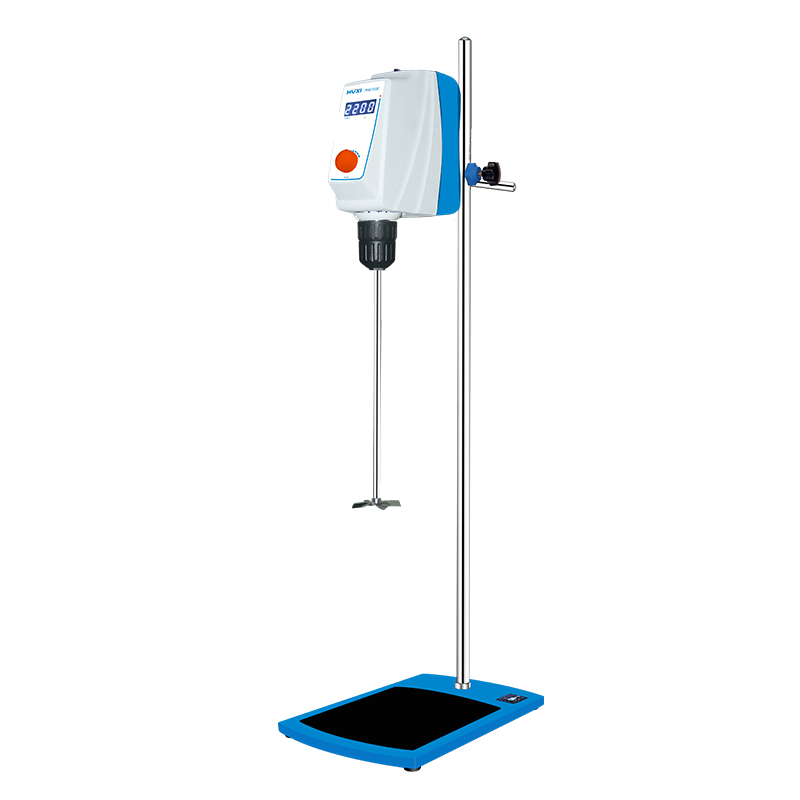 1、产品应用高性能高要求，运行安全可靠，适合各类实验室样品搅拌，操作简单；采用直流无刷电机，可长时间运行，大大提高了实验室工作效率。2、产品特点LED屏显示，转速可以粗调和精调，仪器运行中，亦可对转速进行调整；电机软启动，运行平稳，有效防止样品溢出；封闭式外壳有效阻止液体溅入仪器内，保障实验安全运行；配置搅拌桨穿透孔，用户不用调节仪器的安装高度，只需调整搅拌杆的安装位置即可；各种搅拌桨，支架可选。技术参数4、装箱清单型号RWD100E搅拌量[L]40扭矩[N.cm]60电机输入功率W120电机输出功率W100粘度mPas50000转速范围rpm30-2200转速显示LED转速显示分辨率rpm±1过载保护声音提示，自动停止电机保护声音提示，自动停止钻夹头夹持直径范围mm0.5-10保护方式IP42允许环境温度℃5-40允许环境湿度%80RS232无电压VAC100-240频率HZ50/60夹头不锈钢夹头时间设定无毛重（kg）4.7主机仪器尺寸mm315*200*780主机包装尺寸mm475*340*200套装包装尺寸mm803*400*140名称数量主机1台电源1根使用说明书1份通用平板支架1套不锈钢四叶式搅拌桨1个